18. Compute the volume of the solid formed by revolving the region bounded by  about (a) the x-axis; (b) y = 4.20. Compute the volume of the solid formed by revolving the region bounded by and about (a) the y-axis; (b) x = 1.4.   Sketch the region, draw in a typical shell, identify the radius and height of the shell, and compute the volume for the region bounded by and  revolved about .6.   Sketch the region, draw in a typical shell, identify the radius and height of the shell, and compute the volume for the region bounded by and , revolved about x = 2.8.   Sketch the region, draw in a typical shell, identify the radius and height of the shell, and compute the volume for the region bounded by , revolved about y = 4.12. Use cylindrical shells to compute the volume of the region bounded by and x = 4, revolved about y = 2.14. Compute the arc length exactly.30. Set up the integral for the surface area of the surface of revolution, and approximate the integral with a numerical method.	 revolved about the x-axis36. Set up the integral for the surface area of the surface of revolution, and approximate the integral with a numerical method.	 revolved about the x-axis20. Evaluate the integral14. Evaluate the integral x dx Determine whether or not the integral is improper. If it is improper, explain why.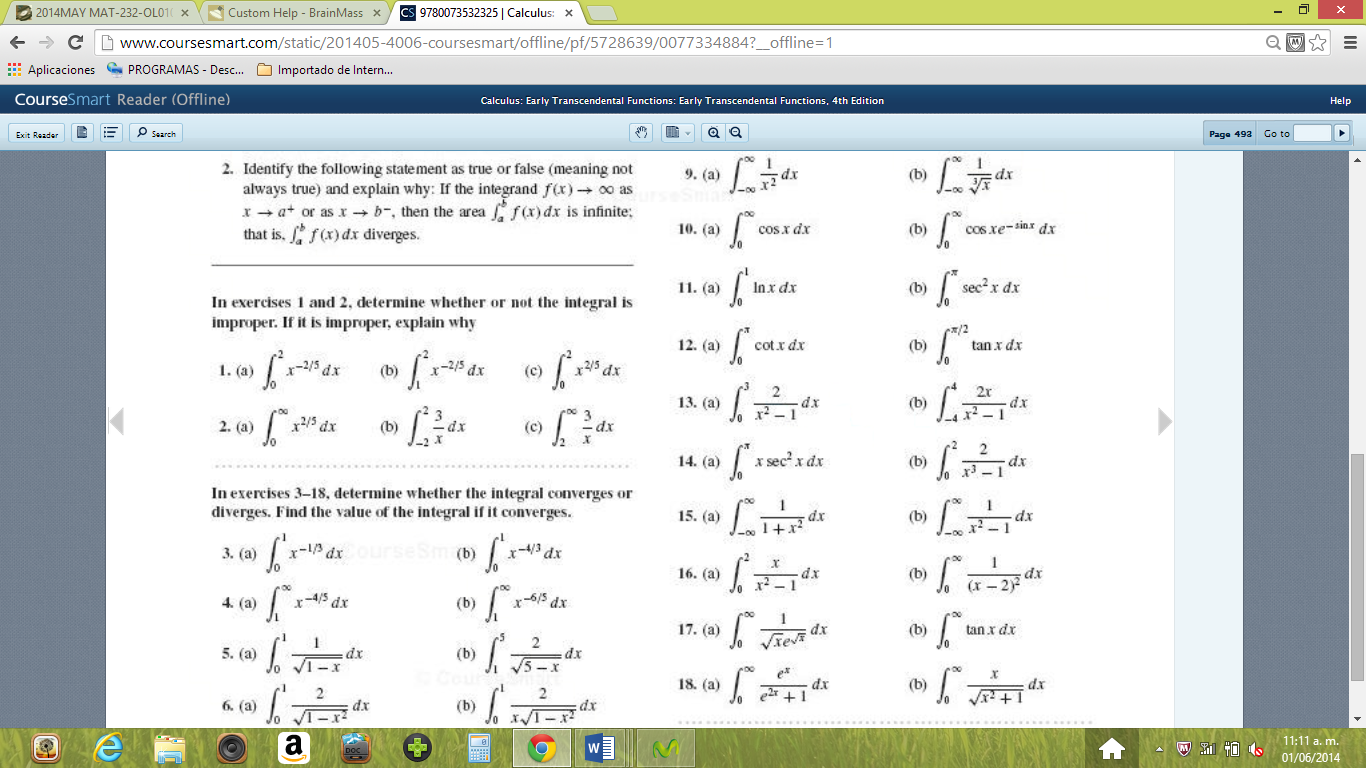 16. Find the indicated limit